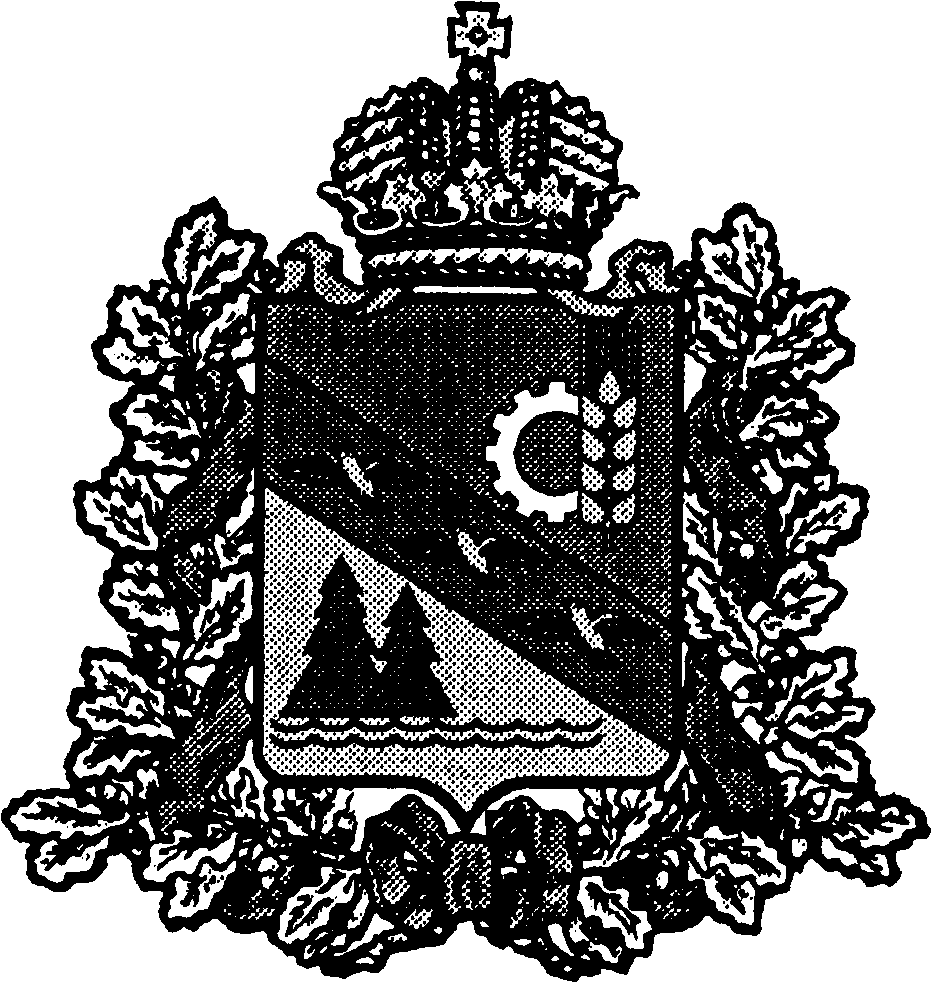 АДМИНИСТРАЦИЯ ГЛУШКОВСКОГО РАЙОНАКУРСКОЙ ОБЛАСТИРАСПОРЯЖЕНИЕот     31.10.2022 г  	          	№  368	ГлушковоОб утверждении плана проверки в рамках осуществления
ведомственного контроля за соблюдением трудового законодательства
и иных нормативных правовых актов, содержащих нормы трудового
права в муниципальных учреждениях, подведомственных
Администрации Глушковского района Курской области на 2023 годНа основании Федерального закона от 06 октября 2003 г. № 131 -ФЗ «Об общих принципах организации местного самоуправления в Российской Федерации», в соответствии со статьей 353.1 Трудового кодекса Российской Федерации, Законом Курской области от 25 ноября 2019 г. № 111-ЗКО «О порядке и условиях осуществления ведомственного контроля за соблюдением трудового законодательства и иных нормативных правовых актов, содержащих нормы трудового права»: 1.  Утвердить план проверок в рамках осуществления ведомственного контроля за соблюдением трудового законодательства и иных нормативных правовых актов, содержащих нормы трудового права в муниципальных учреждениях, подведомственных    Администрации Глушковского района Курской области на 2023 год.2. Контроль за исполнением данного распоряжения возложить на Управляющего делами Администрации Глушковского района Курской области. 3. Распоряжение вступает в силу со дня его подписания и подлежит опубликованию на официальном сайте муниципального образования «Глушковский район» Глава  Глушковского	района Курской области                                                                                                             УТВЕРЖДЕНРаспоряжением Администрации Глушковского района Курской области от  _____________________ План проведения проверок за соблюдением трудового законодательства   иных нормативных правовых актов, содержащих нормы трудового права , в муниципальных организациях, подведомственных Администрации Глушковского района  Курской области на 2023 год.№ п/пНаименование подведомственной организацииЮридический и фактический адрес организацииФорма проверкиПредмет плановой проверкиСрок проведения проверкиПроверяемый период1.МКОУ «Марковская СОШ» 307475, Курская область, Глушковский район, село Марково, Школьная ул., д.22плановаяКонтроль за соблюдением трудового законодательства и иных НПА, содержащих нормы трудового права 01.02.2023 по 28.02.2023 01.01.2019-31.12.20212.МКДОУ «Марковский детский сад «Земляничка»307475, Курская область, Глушковский район, село Марково, Заводская ул., д. 16плановаяКонтроль за соблюдением трудового законодательства и иных НПА, содержащих нормы трудового права01.02.2023 по 28.02.202301.01.2019-31.12.20213.МКОУ «Глушковская вечерняя (сменная  ОШ)307450, Курская область, Глушковский район, поселок Глушково, Советская ул., д. 59плановаяКонтроль за соблюдением трудового законодательства и иных НПА, содержащих нормы трудового права01.03.2023 по 31.03.202301.01.2019-31.12.20214.	 МКУ «СШ «Глушково»307450, Курская область, Глушковский район, поселок Глушково, ул. Ленина, д. 25плановаяКонтроль за соблюдением трудового законодательства и иных НПА, содержащих нормы трудового права01.03.2023 по 31.03.202301.01.2019-31.12.20215.МКОУ « Теткинская СОШ №1»307490, Курская область, Глушковский район, поселок городского типа Теткино, Коммунальная ул., д.3плановаяКонтроль за соблюдением трудового законодательства и иных НПА, содержащих нормы трудового права01.04.2023 по 30.04.202301.01.2019-31.12.20216.МКОУ « Теткинская СОШ №2»307490, Курская область, Глушковский район, поселок городского типа Теткино, ул. Урицкого, д.114плановаяКонтроль за соблюдением трудового законодательства и иных НПА, содержащих нормы трудового права01.04.2023 по 30.04.202301.01.2019-31.12.20217.МКОУ «Коровяковская СОШ»307473, Курская область, Глушковский район, село Коровяковка, ул. Ленина, д. 58плановаяКонтроль за соблюдением трудового законодательства и иных НПА, содержащих нормы трудового права01.05.2023 по 31.05.202301.01.2019-31.12.20218.МКДОУ «Теткинский детский сад»307490, Курская область, Глушковский район, поселок городского типа Теткино, Медицинская ул., д.1плановаяКонтроль за соблюдением трудового законодательства и иных НПА, содержащих нормы трудового права01.05.2023 по 31.05.202301.01.2019-31.12.20219.МКОУ «Попово-Лежачанская СОШ»307491, Курская обл., Глушковский р-н, с. Попово-Лежачи, ул. Осипенко, 137плановаяКонтроль за соблюдением трудового законодательства и иных НПА, содержащих нормы трудового права01.09.2023 по 30.09.202301.01.2019-31.12.202110.МКДОУ «Попово-Лежачанский детский сад «Малыш»307491, Курская область, Глушковский район, село Попово-Лежачи, ул. ОсипенкоплановаяКонтроль за соблюдением трудового законодательства и иных НПА, содержащих нормы трудового права01.09.2023 по 30.09.202301.01.2019-31.12.2021